Продолжается реализации социально-образовательного проекта «Безопасная дорога» в старшей группе «Пчёлки»!К ребятам на занятие пришёл ЛУНТИК чтобы познакомиться с правилами дорожного движения, и дети в очередной раз отправились в увлекательное путешествие по модулю «Правила поведения в светлое и темное время суток».Световой день зимой невелик. Днем видимость часто не очень хорошая – туманы, снегопады. Водителям нелегко на дорогах из-за плохой видимости и скользких дорог. Пешеходам важно помочь водителям в таких погодных условиях и обезопасить себя от несчастного случая. Ребята познакомились с правилами поведения в светлое и темное время суток, и научили этим правилам ЛУНТИКА. А с какими именно правилами сейчас вам расскажем:
1. Носите яркую одежду или хотя бы аксессуары (шапки, шарфы, сумки). Тогда вас будет хорошо видно на дороге даже в метель .
2. Оснастите свою одежду и аксессуары световозвращающими элементами. 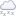 Соблюдайте эти простые правила и безопасность вас и ваших детей будет гораздо выше. В завершении занятия дети получили в подарок световозвращающие брелки.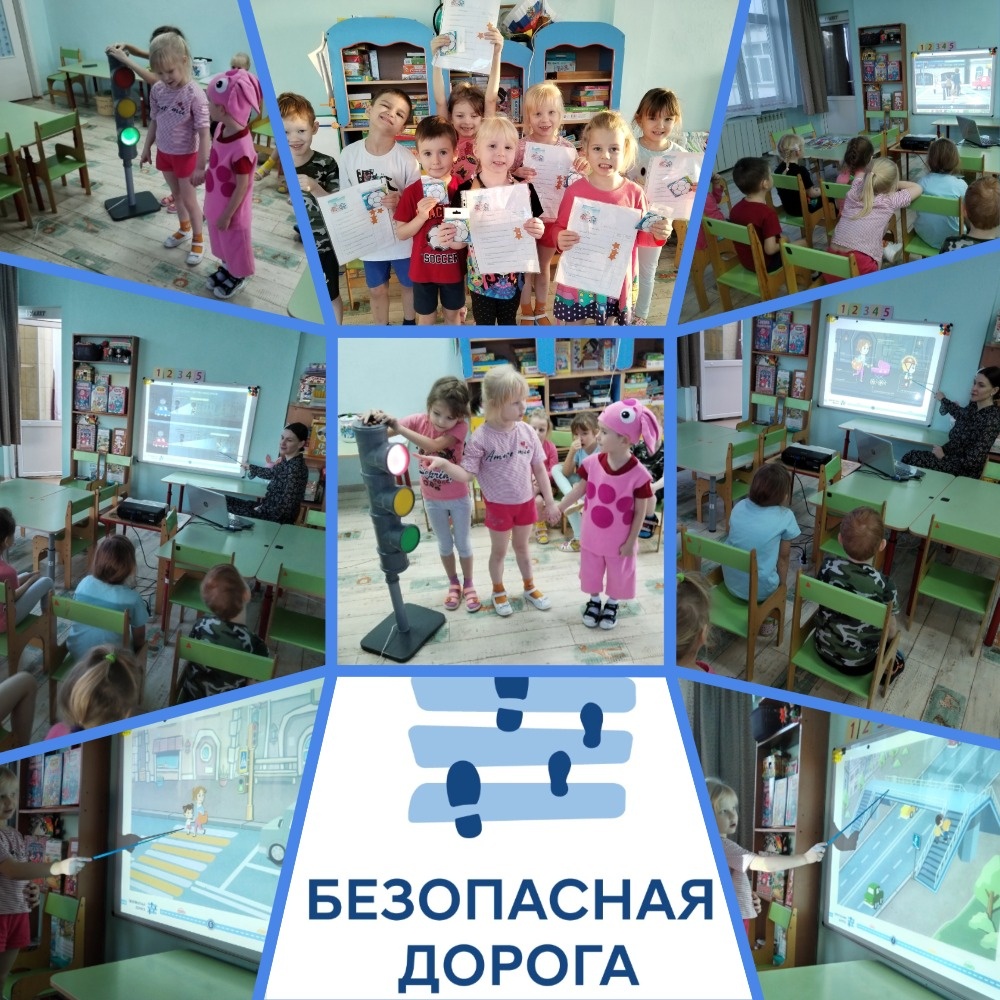 